Отчёто проведённых в 1-4 классах МКОУ «Теречная СОШ» мероприятиях, посвящённых Международному дню Матери-Земли   22 апреля весь мир мы отмечает  праздник — Международный день Матери-Земли, проводимый под эгидой ООН. Традиция отмечать 22 апреля День Земли зародилась в США в 1970 году, в 1990 году этот день стал международной акцией. В России его отмечают с 1992 года.
    Основная цель этой  акции - привлечение внимания общества и каждого человека планеты к проблемам Земли, к проблемам ее окружающей среды.     Каждый народ отмечают этот праздник по – разному:  сажают  деревья и цветы, очищают  территории от мусора. Акция эта, главным образом, направлена на воспитание человека. Чтобы он  пересмотрел свое потребительское отношение к природе. Каждому человеку нужно помнить и твёрдо усвоить формулу отноше-ния к природе, разработанную великим французским писателем Антуаном де Сент-Экзюпери: « Встал    поутру, умылся. Привел себя в порядок – и сразу же приведи в порядок планету».   Что касается школы, то её основная задача – дать детям знания о природе как о сокровищнице мира. Чтобы сокровищница эта не опустела и чтобы на Земле можно было жить, мы должны сохранить нашу планету.  Не только брать у неё, но и отдавать свои знания, умения и творения на восстановление природного богатства.    Поэтому в каждом классе начальной школы 21 апреля прошли экологические часы на общую тему «Эта земля твоя и моя», на которых классные руководители выступили перед детьми с  материалом, посвященным проблемам экологии (разложение отходов, загрязнение окружающей среды, влияние экологии на человека).    В ходе данного мероприятия проведены конкурс «знатоков -экологов», викторина на экологическую тему.  Ребята много нового почерпнули для себя, и хочется надеяться, что они будут бережнее относиться   ко всему, что нас окру-жает.      Завершился день субботником по уборке прилегающей территории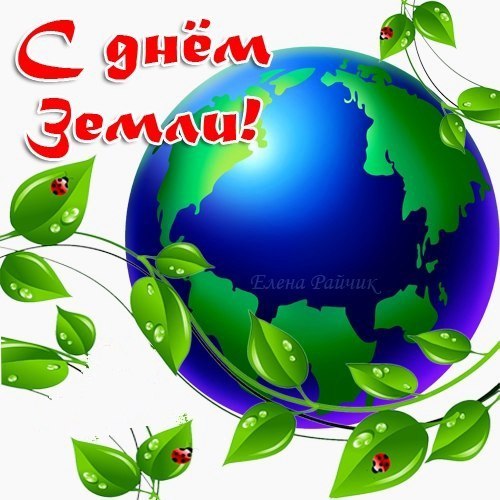 Материал подготовила Абдулазизова Т.А.,заместитель директора в начальных классах.